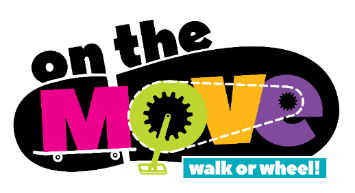 [Insert school name] is On the Move planning a fun activity this spring to celebrate walking and wheeling to school as part of bike week celebrations occurring in many areas throughout Canada in May and early June.  Stay tuned!  More information will be shared soon.If you have some interesting ideas and/or want to get involved to support this school activity, please contact ____________________.On the Move is about working together to create a safe and supportive school environment to help our children build physical activity into their daily routine and develop healthy habits that can last a lifetime.  Check out these 5 fun activities that can help build your child’s bike-riding skills and tips to support your child’s biking adventures to school 